T.CŞAHİNBEY KAYMAKAMLIĞI                                                                                  AKKENT ANAOKULU MÜDÜRLÜĞÜ2019-2023 STRATEJİK PLANI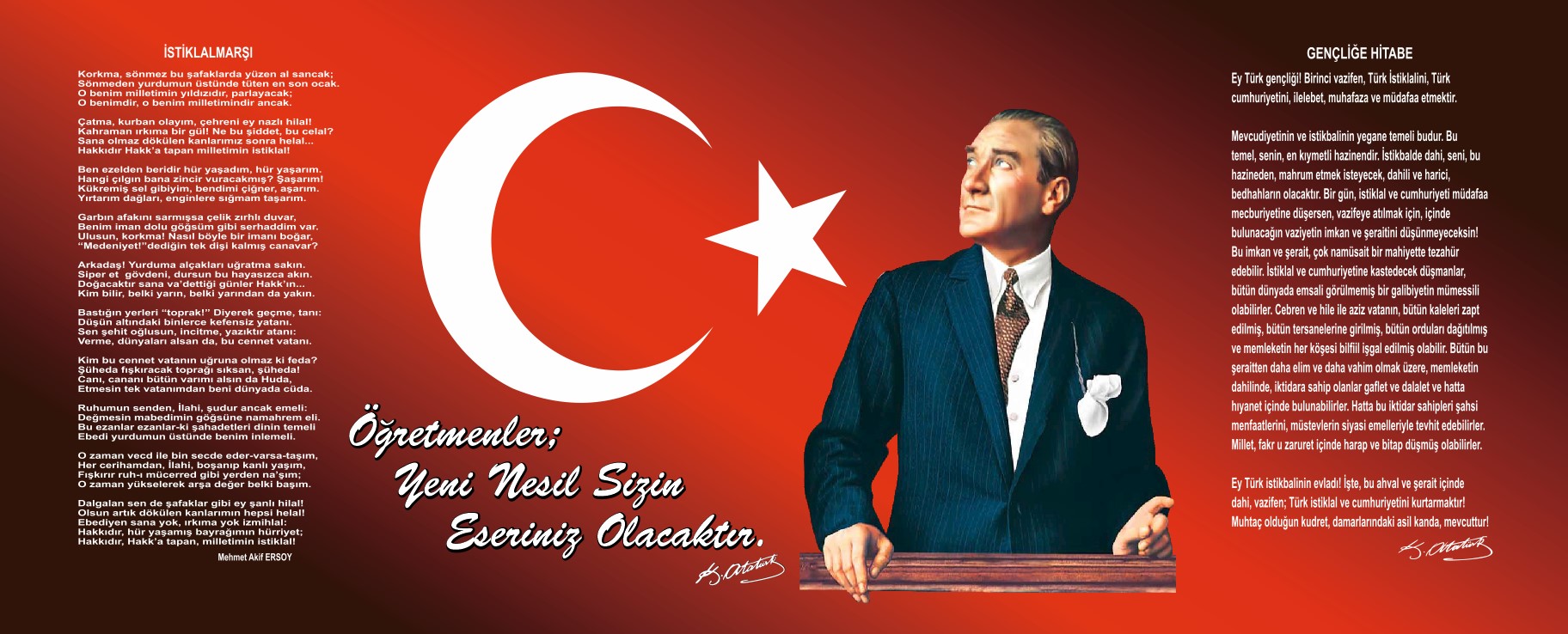 Sunuş                                                                                 VİZYON VE MİSYONUMUZ Akkent Anaokulu olarak en büyük amacımız, çocuklarımıza sadece iyi bir bakım sağlamak değil, girdikleri her türlü ortamda çevresindekilere ışık tutan, hayata hazır, hayatı aydınlatan, bizleri daha da ileriye götürecek bireyler yetiştirmektir. İdare ve öğretmen kadrosuyla bizler kendine güvenen, kendini her ortamda rahatça ifade edebilen, yaratıcı, sevgi, saygı, iş birliği, sorumluluk, hoşgörü, yardımlaşma, dayanışma ve paylaşma gibi davranışları kazanmış, hayal güçlerini, yaratıcı ve eleştirel düşünme becerilerini, iletişim kurma ve duygularını anlatabilen çağa ayak uydurmuş, yeniliklere açık, Türkiye Cumhuriyetini daha da yükseltecek bireyler yetiştirmeyi ilke edinmiş bulunmaktayız.Bu ikelere ulaşmak ve çıtamızı her geçen gün biraz daha yükseltmek için hazırlamış olduğumuz 2019-2031 yıllarını kapsayan bu stratejik planda emeği geçen, başta stratejik plan hazırlama komisyonu olmak üzere tüm çalışanlarımıza teşekkür ediyor; hazırlanan bu planın Akkent Anaokulumuzun daha iyi ve her zaman ileriye giden örnek bir okul olmasına katkı sağlamasını diliyorum.*Bölgemizdeki tüm okul öncesi eğitim dönemi çocuklarımızı  okul öncesi eğitime katacağız*Çocuklarımızın tüm gelişim alanlarına katıda bulunmak amacıyla Spor ve sosyal gelişim alanında  çocuklarımızla projeler Bir Nefes Sıhhat, Nenem Dedem Okulda, Haydi Sende Katıl Bize ,Atmıyorum Değerlendiriyorum ve Benim Şerim Benim Ülkem Projelerimizi gerçekleştireceğiz.* Yine okulumuza çocuklarımızın bilişsel gelişim alanını desteklemek için büyük zemin santranç alanı yapıp çocuklarımıza farklı ve stratejik düşünme   öğrenme yaşantıları sunacağız .           *Okulumuz bahçesini daha eğlenceli ve öğretici hale getirmek için bahçe zemin şekil ve oyun alanları ile farklı ve eğlenceli öğrenme . *Montesöri bahçe etkinlikleri  ile çocuklarımıza gerçek yaşamla ilişkili öğrenme ortamları ve fırsatları sunacağız.* Çocuklarımızın kişilik ve ahlaki gelişimini çok önemseyip çocuklarımızın iyi bir birey olarak yetişmesi için velilerimize ve çocuklarımıza etkinlikler yapıp eğitimler vereceğiz.*Velilerimizle okuldan sonra çocuklarıyla nitelikli zaman geçirmeleri için Haydi Sende Katıl Bize okul projemizi gerçekleştiriyoruz. Proje ana başlıklarımızÇocuklarımızla velilerimize değerler eğitimi konulu hikayeler gönderip çocuklarımıza bu hikayeleri okulmaları ve çocuklarımızın dinlediği hikayeyi okeldaki arkadaşlarıyla paylaşmasıVelilerimizin evde kullanmadıkları atıkları atmayıp çocuklarıyla beraber oyuncak yapmaları ve bu oyuncakları okulda sergilemeleriKüçük Mühendisler etkinliklerimizle  velilerimizn yine çocuklarıyla eğitici materyal hazırlamaları ve bunu okulda sergilemeleri.Atık Kıyafetler etkinliğimizle velilerimizin çocuklarıyla beraber atık malzemelerden kıyafetler hazırlamaları ve hazırlanan kıyafetlerin okulumuzda sergilenmesiKüçük aşcılar etkinliklerimizle velilerimizin evde çocuklarıyla beraber pasta börek v.b yiyecekler hazırlayarak bunları okulda ardaşlarına ikram etmesi ve çocuğumuzun  nasıl hazırlandığıyla ilgili arkadaşlarına sınıfta malzemeler kullanarak sunum yapması.* Atık malzemelerimizi atmayıp velilerimizle bunları eğlenceli eğitim materyallerine dönüştürerek bilinçli doğayı cevresini ve tüm canlıları seven ve koruyan bireyler  ve aileler yetiştireceğiz.* Maddi ve manevi değerleri içselleştirmiş iyi bireyler yetiştir.                                                                                                                                                                                  Mehmet Ali PARILDAROkul MüdürüİçindekilerSunuş	3İçindekiler	4BÖLÜM I: GİRİŞ ve PLAN HAZIRLIK SÜRECİ	5BÖLÜM II: DURUM ANALİZİ	6Okulun Kısa Tanıtımı *	6Okulun Mevcut Durumu: Temel İstatistikler	7PAYDAŞ ANALİZİ	12GZFT (Güçlü, Zayıf, Fırsat, Tehdit) Analizi	14Gelişim ve Sorun Alanları	16BÖLÜM III: MİSYON, VİZYON VE TEMEL DEĞERLER	19MİSYONUMUZ *	19VİZYONUMUZ *	19TEMEL DEĞERLERİMİZ *	19BÖLÜM IV: AMAÇ, HEDEF VE EYLEMLER	21TEMA I: EĞİTİM VE ÖĞRETİME ERİŞİM	21TEMA II: EĞİTİM VE ÖĞRETİMDE KALİTENİN ARTIRILMASI	24TEMA III: KURUMSAL KAPASİTE	28V. BÖLÜM: MALİYETLENDİRME	32EKLER:	34BÖLÜM I: GİRİŞ ve PLAN HAZIRLIK SÜRECİ2019-2023 dönemi stratejik plan hazırlanması süreci Üst Kurul ve Stratejik Plan Ekibinin oluşturulması ile başlamıştır. Ekip tarafından oluşturulan çalışma takvimi kapsamında ilk aşamada durum analizi çalışmaları yapılmış ve durum analizi aşamasında paydaşlarımızın plan sürecine aktif katılımını sağlamak üzere paydaş anketi, toplantı ve görüşmeler yapılmıştır. Durum analizinin ardından geleceğe yönelim bölümüne geçilerek okulumuzun amaç, hedef, gösterge ve eylemleri belirlenmiştir. Çalışmaları yürüten ekip ve kurul bilgileri altta verilmiştir.STRATEJİK PLAN ÜST KURULUBÖLÜM II: DURUM ANALİZİDurum analizi bölümünde okulumuzun mevcut durumu ortaya konularak neredeyiz sorusuna yanıt bulunmaya çalışılmıştır. Bu kapsamda okulumuzun kısa tanıtımı, okul künyesi ve temel istatistikleri, paydaş analizi ve görüşleri ile okulumuzun Güçlü Zayıf Fırsat ve Tehditlerinin (GZFT) ele alındığı analize yer verilmiştir.Okulun Kısa Tanıtımı *Okulumuz 2015 yılı Mart ayında yapımı tamamlanmış olup; Ekim ayında öğrenci almaya başlamıştır.Okulumuzun 1 binası bulunmakta ve iki katlıdır. Bina 2015 yılı eylül ayında hizmete açılmıştır. Bina Yüzölçümü 454 m2, bahçe yüzölçümü 2143 m2 dir. Okulumuzun dışı geceleri ışıklar ile aydınlatılmaktadır. Su şebekeden gelmekte olup, ayrıca su depomuz bulunmaktadır. Su kanalizasyonu henüz mevcut değildir. Okulumuz doğalgaz ile ısınmaktadır.   Okulumuz iki katlıdır. Zemin katta derslikler, ana sınıfı derslikler, Mutfak, yangın muslukları, ve yangın söndürme tüpleri, tuvaletler, Müdür yardımcısı odası, giriş ve çıkış kapıları bulunmaktadır. İkinci katta ise Müdür odası, Rehberlik odası, Sınıflar, Oyun salonu bulunmaktadır.Okulun Mevcut Durumu: Temel İstatistiklerOkul KünyesiOkulumuzun temel girdilerine ilişkin bilgiler altta yer alan okul künyesine ilişkin tabloda yer almaktadır.Temel Bilgiler Tablosu- Okul Künyesi Çalışan BilgileriOkulumuzun çalışanlarına ilişkin bilgiler altta yer alan tabloda belirtilmiştir.Çalışan Bilgileri Tablosu*Okulumuz Bina ve Alanları	Okulumuzun binası ile açık ve kapalı alanlarına ilişkin temel bilgiler altta yer almaktadır.Okul Yerleşkesine İlişkin Bilgiler Sınıf ve Öğrenci Bilgileri	Okulumuzda yer alan sınıfların öğrenci sayıları alttaki tabloda verilmiştir.*Sınıf sayısına göre istenildiği kadar satır eklenebilir.Donanım ve Teknolojik KaynaklarımızTeknolojik kaynaklar başta olmak üzere okulumuzda bulunan çalışır durumdaki donanım malzemesine ilişkin bilgiye alttaki tabloda yer verilmiştir.Teknolojik Kaynaklar TablosuGelir ve Gider BilgisiOkulumuzun genel bütçe ödenekleri, okul aile birliği gelirleri ve diğer katkılarda dâhil olmak üzere gelir ve giderlerine ilişkin son iki yıl gerçekleşme bilgileri alttaki tabloda verilmiştir.PAYDAŞ ANALİZİKurumumuzun temel paydaşları öğrenci, veli ve öğretmen olmakla birlikte eğitimin dışsal etkisi nedeniyle okul çevresinde etkileşim içinde olunan geniş bir paydaş kitlesi bulunmaktadır. Paydaşlarımızın görüşleri anket, toplantı, dilek ve istek kutuları, elektronik ortamda iletilen önerilerde dâhil olmak üzere çeşitli yöntemlerle sürekli olarak alınmaktadır.Paydaş anketlerine ilişkin ortaya çıkan temel sonuçlara altta yer verilmiştir * : Öğrenci Anketi Sonuçları:Çocuklarımız okuma yazma bilmediğinden ankete dahil edemedik.Velilerimizden aldığımız çocuklarımızın okulumuzu çok sevdiklerine dair dönütler bizleri çok mutlu etmiştir.………Öğretmen Anketi Sonuçları:Olumlu YönlerÖğretmenlerimiz okulmuzdan memnunlar. Öğretmenler arası işbirliği, Temizlik konusundaki özen.Huzurlu çalışma ortamı.
Planlı ve düzenli çalışmalar.Okulu idare ve öğretmen işbirliğinden etkileşim iletişim çok güçlü Olumsuz yönlerOkulumuzdaki sınıf donatım materyalleri  konusunda eksiklikler olduğunu belirtmişlerdir. Okulumuzun imkanları doğrultusunda sınıflarımızıneksik kalan materyallerini giderip   her yıl yeniliyoruz. Dönem içerisinde eksik olan mateyalleri okulun ekonomik imkanları dahilinde gidermeye çalışıyoruz.Okul imkanlarımız çerçevesinde  yeterli okul aidat parası olursa arad önemdede tüm eksikjlikleri gidermeye çalışacağız.-Okulumuzda sadece öğretmenlerin kullanımına tahsis edilmiş yerlerin yetersizliği.…….Veli Anketi Sonuçları: Velilerimiz okul yönetimi, öğretmenlerimiz ve yardımcı personellerimizden çok memnun olduklarını belirtmektedirler. Okulumuzun sunduğu 3 yaş eğitim öğretim hizmetinden çok memnun olduklarını ifade etmektedirler.Okulumuzdaki eğitim öğretim faaliyetlerinden ve okulumuzuzn temiz olmasından çok memnun olduklarını dile getirmektedirler Olumsuz YönlerEv ödevlerinin yetersizliğiBazı velilerimiz çocukları için din eğitiminin bir ders adı altında verilmemesiVelilerimizin çoğunluğunun çocuklarının her iki dönemde öğleci  olmasını istemeleriGZFT (Güçlü, Zayıf, Fırsat, Tehdit) Analizi *Okulumuzun temel istatistiklerinde verilen okul künyesi, çalışan bilgileri, bina bilgileri, teknolojik kaynak bilgileri ve gelir gider bilgileri ile paydaş anketleri sonucunda ortaya çıkan sorun ve gelişime açık alanlar iç ve dış faktör olarak değerlendirilerek GZFT tablosunda belirtilmiştir. Dolayısıyla olguyu belirten istatistikler ile algıyı ölçen anketlerden çıkan sonuçlar tek bir analizde birleştirilmiştir.Kurumun güçlü ve zayıf yönleri donanım, malzeme, çalışan, iş yapma becerisi, kurumsal iletişim gibi çok çeşitli alanlarda kendisinden kaynaklı olan güçlülükleri ve zayıflıkları ifade etmektedir ve ayrımda temel olarak okul müdürü/müdürlüğü kapsamından bakılarak iç faktör ve dış faktör ayrımı yapılmıştır. İçsel Faktörler *Güçlü YönlerZayıf YönlerDışsal Faktörler *FırsatlarTehditlerGelişim ve Sorun AlanlarıGelişim ve sorun alanları analizi ile GZFT analizi sonucunda ortaya çıkan sonuçların planın geleceğe yönelim bölümü ile ilişkilendirilmesi ve buradan hareketle hedef, gösterge ve eylemlerin belirlenmesi sağlanmaktadır. Gelişim ve sorun alanları ayrımında eğitim ve öğretim faaliyetlerine ilişkin üç temel tema olan Eğitime Erişim, Eğitimde Kalite ve kurumsal Kapasite kullanılmıştır. Eğitime erişim, öğrencinin eğitim faaliyetine erişmesi ve tamamlamasına ilişkin süreçleri; Eğitimde kalite, öğrencinin akademik başarısı, sosyal ve bilişsel gelişimi ve istihdamı da dâhil olmak üzere eğitim ve öğretim sürecinin hayata hazırlama evresini; Kurumsal kapasite ise kurumsal yapı, kurum kültürü, donanım, bina gibi eğitim ve öğretim sürecine destek mahiyetinde olan kapasiteyi belirtmektedir.Gelişim ve sorun alanlarına ilişkin GZFT analizinden yola çıkılarak saptamalar yapılırken yukarıdaki tabloda yer alan ayrımda belirtilen temel sorun alanlarına dikkat edilmesi gerekmektedir.Gelişim ve Sorun AlanlarımızBÖLÜM III: MİSYON, VİZYON VE TEMEL DEĞERLEROkul Müdürlüğümüzün Misyon, vizyon, temel ilke ve değerlerinin oluşturulması kapsamında öğretmenlerimiz, öğrencilerimiz, velilerimiz, çalışanlarımız ve diğer paydaşlarımızdan alınan görüşler, sonucunda stratejik plan hazırlama ekibi tarafından oluşturulan Misyon, Vizyon, Temel Değerler; Okulumuz üst kurulana sunulmuş ve üst kurul tarafından onaylanmıştır.MİSYONUMUZ *Çocuklarımızın bugünü ve gelecekleri için en sağlam temelleri bilinçli ve doğru bir şekilde atabilmek adına okul-aile işbirliği içinde; eğitim alanındaki gelişmeleri ve bizden sonraki eğitim basamaklarındaki çocuklarımızın başarı düzeylerini sürekli takip ederek, eğitim kalitesiyle örnek gösterilen ve mensubu olmakla gurur duyulan bir kurum olma kimliğini sürdürmek.VİZYONUMUZ *Çocuklarımızın bugünü ve gelecekleri için en sağlam temelleri bilinçli ve doğru bir şekilde atabilmek adına okul-aile işbirliği içinde; eğitim alanındaki gelişmeleri ve bizden sonraki eğitim basamaklarındaki çocuklarımızın başarı düzeylerini sürekli takip ederek, eğitim kalitesiyle örnek gösterilen ve mensubu olmakla gurur duyulan bir kurum olma kimliğini sürdürmek.:………………………………………………14) Topluma ve doğaya karşı saygılıyız.TEMEL DEĞERLERİMİZ1) Liyakat, 2) Değişimin ve sürekli gelişimin önemine inanırız.3) Kültür öğelerine bağlılık,4) Sabırlı, hoşgörülü ve kararlılık,5) Adaletli performans değerlendirme, 6) Bireysel farkları dikkate almak,7) Başarının takım çalışmasıyla yakalanacağına inanırız.8) Çalışanları tanır, onların yeteneklerini geliştirir, fikirlerine değer veririz.9) Okulumuzda yapılan çalışmaların ülkemize ve insanlığa katkı getireceğine inanırız.10) İlişkilerinde; dürüstlüğü, güveni, hoşgörüyü esas alan ve etkili iletişim kurabilen bireyler olmayı tercih ederiz.11) Görevimizi yerine getirirken objektiflik ilkesini uygularız.12) Tüm ilişkilerde insana saygı esasını uygular; çalışan ve hizmet alanların beklenti, duygu ve düşüncelerine değer veririz.13) Görev dağılımı ve hizmet sunumunda adil oluruz ve çalışanın kurum katkısını tanıyıp takdir ederiz.BÖLÜM IV: AMAÇ, HEDEF VE EYLEMLERAçıklama: Amaç, hedef, gösterge ve eylem kurgusu amaç Sayfa 16-17 da yer alan Gelişim Alanlarına göre yapılacaktır. Bütün bireylerin eğitim ve öğretime adil şartlar altında erişmesini ve yine eğitim öğretimini adil şartlar altında tamamlamasını sağlamak.Stratejik Hedef 1.1.  Plan dönemi sonuna kadar dezavantajlı gruplar başta olmak üzere, eğitim ve öğretimin her tür ve kademesinde katılım ve tamamlama oranlarını artırmak , uyum ve devamsızlık sorunlarını gidermektir Çocuklarımızın değerler eğitimlerimizle, sosyal kültürel etkinliklerimizle ve projelerimizle çok yönlü donanımlı ahlaklı iyi birey olarak yetişmesine rehberlik etmek.   Altta erişim, kalite ve kapasite amaçlarına ilişkin örnek amaç, hedef ve göstergeler verilmiştir.Erişim başlığında eylemlere ilişkin örneğe yer verilmiştir.TEMA I: EĞİTİM VE ÖĞRETİME ERİŞİMEğitim ve öğretime erişim okullaşma ve okul terki, devam ve devamsızlık, okula uyum ve oryantasyon, özel eğitime ihtiyaç duyan bireylerin eğitime erişimi, yabancı öğrencilerin eğitime erişimi ve hayatboyu öğrenme kapsamında yürütülen faaliyetlerin ele alındığı temadır.Stratejik Amaç 1: Kayıt bölgemizde yer alan çocukların okullaşma oranlarını artıran, öğrencilerin uyum ve devamsızlık sorunlarını gideren etkin bir yönetim yapısı kurulacaktır.  *** Stratejik Hedef 1.1.  Kayıt bölgemizde yer alan çocukların okullaşma oranları artırılacak ve öğrencilerin uyum ve devamsızlık sorunları da giderilecektir. *** Performans Göstergeleri Eylemler*TEMA II: EĞİTİM VE ÖĞRETİMDE KALİTENİN ARTIRILMASIEğitim ve öğretimde kalitenin artırılması başlığı esas olarak eğitim ve öğretim faaliyetinin hayata hazırlama işlevinde yapılacak çalışmaları kapsamaktadır. Bu tema altında akademik başarı, sınav kaygıları, sınıfta kalma, ders başarıları ve kazanımları, disiplin sorunları, öğrencilerin bilimsel, sanatsal, kültürel ve sportif faaliyetleri ile istihdam ve meslek edindirmeye yönelik rehberlik ve diğer mesleki faaliyetler yer almaktadır. TEMA II: EĞİTİM VE ÖĞRETİMDE KALİTENİN ARTIRILMASIStratejik Amaç 2: Bütün bireylere ulusal ve uluslararası ölçütlerde bilgi, beceri, tutum ve davranışın kazandırılmasına; girişimci, yenilikçi, dil becerileri yüksek, iletişime ve öğrenmeye açık, özgüven ve sorumluluk sahibi sağlıklı ve mutlu bireylerin yetişmesine imkân sağlamak.Stratejik Hedef 2.1.  Öğrenme kazanımlarını takip eden ve velileri de sürece dâhil eden bir yönetim anlayışı ile öğrencilerimizin akademik başarıları ve sosyal faaliyetlere etkin katılımı artırılacaktır.Performans GöstergeleriEylemler……………… TEMA III: KURUMSAL KAPASİTEStratejik Amaç 3: Beşerî, fizikî, malî ve teknolojik yapı ile yönetim ve organizasyon yapısını iyileştirerek, eğitime erişimi ve eğitimde kaliteyi artıracak etkin ve verimli bir kurumsal yapıyı tesis etmek.
Stratejik Hedef 3.1.  Yönetim ve öğrenme etkinliklerinin izlenmesi, değerlendirilmesi ve geliştirilmesi amacıyla veriye dayalı yönetim yapısına geçilecektir.Performans GöstergeleriEylemlerV. BÖLÜM: MALİYETLENDİRME2019-2023 Stratejik Planı Faaliyet/Proje Maliyetlendirme TablosuVI. BÖLÜM: İZLEME VE DEĞERLENDİRMEOkulumuz Stratejik Planı izleme ve değerlendirme çalışmalarında 5 yıllık Stratejik Planın izlenmesi ve 1 yıllık gelişim planın izlenmesi olarak ikili bir ayrıma gidilecektir. Stratejik planın izlenmesinde 6 aylık dönemlerde izleme yapılacak denetim birimleri, il ve ilçe millî eğitim müdürlüğü ve Bakanlık denetim ve kontrollerine hazır halde tutulacaktır.Yıllık planın uygulanmasında yürütme ekipleri ve eylem sorumlularıyla aylık ilerleme toplantıları yapılacaktır. Toplantıda bir önceki ayda yapılanlar ve bir sonraki ayda yapılacaklar görüşülüp karara bağlanacaktır. EKLER: Öğretmen, öğrenci ve veli anket örnekleri klasör ekinde olup okullarınızda uygulanarak sonuçlarından paydaş analizi bölümü ve sorun alanlarının belirlenmesinde yararlanabilirsiniz.     Hazırlayan                                                                                                                                                              Onaylayan Yusuf ARSLAN                                                                                                                                                 Mehmet Ali PARILDARMüdür Yardımcısı                                                                                                                                                    Okul MüdürüÜst Kurul BilgileriÜst Kurul BilgileriEkip BilgileriEkip BilgileriAdı SoyadıUnvanıAdı SoyadıUnvanıMehmet Ali PARILDAROkul Müdürü Yaşar Turan GÜNEŞÖğretmenYusuf ARSLANMüdür YardımcıŞule TÖREMİŞOĞLUÖğretmenGizem FETTAHOĞLUÖğretmen  Hasan YILDUIRIMÖğretmenMerve KARAGÖZÖğretmenŞükriye ÇETİNKAYAÖğretmenAyşegül UYARÖğretmenGökce Aysu AKYÜZ UÇARÖğretmenİli:Gaziantepİli:Gaziantepİli:Gaziantepİli:Gaziantepİlçesi: Şahinbeyİlçesi: Şahinbeyİlçesi: Şahinbeyİlçesi: ŞahinbeyAdres: Akkent Mah. 13406 Nolu sok. No :8 ŞahinbeyAkkent Mah. 13406 Nolu sok. No :8 ŞahinbeyAkkent Mah. 13406 Nolu sok. No :8 ŞahinbeyCoğrafi Konum (link)*:Coğrafi Konum (link)*:…………………………. …………………………. Telefon Numarası: 342-506-0479342-506-0479342-506-0479Faks Numarası:Faks Numarası:e- Posta Adresi:akanaokulu@gmail.comakanaokulu@gmail.comakanaokulu@gmail.comWeb sayfası adresi:Web sayfası adresi:…………………………. …………………………. Kurum Kodu:760011760011760011Öğretim Şekli:Öğretim Şekli:İkili Eğitimİkili EğitimOkulun Hizmete Giriş Tarihi : 2015Okulun Hizmete Giriş Tarihi : 2015Okulun Hizmete Giriş Tarihi : 2015Okulun Hizmete Giriş Tarihi : 2015Toplam Çalışan Sayısı *Toplam Çalışan Sayısı *1818Öğrenci Sayısı:Kız115115Öğretmen SayısıKadın1010Öğrenci Sayısı:Erkek9292Öğretmen SayısıErkek22Öğrenci Sayısı:Toplam207207Öğretmen SayısıToplam1212Derslik Başına Düşen Öğrenci SayısıDerslik Başına Düşen Öğrenci SayısıDerslik Başına Düşen Öğrenci Sayısı:19Şube Başına Düşen Öğrenci SayısıŞube Başına Düşen Öğrenci SayısıŞube Başına Düşen Öğrenci Sayısı:19Öğretmen Başına Düşen Öğrenci SayısıÖğretmen Başına Düşen Öğrenci SayısıÖğretmen Başına Düşen Öğrenci Sayısı:19Şube Başına 30’dan Fazla Öğrencisi Olan Şube SayısıŞube Başına 30’dan Fazla Öğrencisi Olan Şube SayısıŞube Başına 30’dan Fazla Öğrencisi Olan Şube Sayısı:0Öğrenci Başına Düşen Toplam Gider Miktarı*Öğrenci Başına Düşen Toplam Gider Miktarı*Öğrenci Başına Düşen Toplam Gider Miktarı*1000Öğretmenlerin Kurumdaki Ortalama Görev SüresiÖğretmenlerin Kurumdaki Ortalama Görev SüresiÖğretmenlerin Kurumdaki Ortalama Görev Süresi4Unvan*ErkekKadınToplamOkul Müdürü ve Müdür Yardımcısı22Sınıf Öğretmeni2911Branş ÖğretmeniRehber Öğretmen11İdari PersonelYardımcı Personel134Güvenlik PersoneliToplam Çalışan Sayıları51318Okul Bölümleri *Okul Bölümleri *Özel AlanlarVarYokOkul Kat Sayısı2Çok Amaçlı SalonVARDerslik Sayısı8Çok Amaçlı SahaYOKDerslik Alanları (m2)42 m2KütüphaneYOKKullanılan Derslik Sayısı8Fen LaboratuvarıYOKŞube Sayısı10Bilgisayar LaboratuvarıYOKİdari Odaların Alanı (m2)45 m2İş AtölyesiYOKÖğretmenler Odası (m2)30 m2Beceri AtölyesiYOKOkul Oturum Alanı (m2)2596m2PansiyonYOKOkul Bahçesi (Açık Alan)(m2)2143 m2Okul Kapalı Alan (m2)454(m2Sanatsal, bilimsel ve sportif amaçlı toplam alan (m2)300Kantin (m2)YOKYOKTuvalet Sayısı15Diğer (………….)SINIFIKızErkekToplamSINIFIKızErkekToplam3 Yaş57124 Yaş A812204 Yaş B78154 Yaş C912214 Yaş D67134 Yaş E84125 Yaş A1010205 Yaş B1213255 Yaş C913225 Yaş D1013235 Yaş E101424Akıllı Tahta SayısıYOKTV Sayısı1Masaüstü Bilgisayar Sayısı2Yazıcı Sayısı2Taşınabilir Bilgisayar Sayısı2Fotokopi Makinası Sayısı1Projeksiyon Sayısı1İnternet Bağlantı Hızı14 bitYıllarGelir MiktarıGider Miktarı20163000030000020175000050000ÖğrencilerOkulumuzun  çocuklarımıza sunduğu sınıf etkinlikleri sosyal etkinlikler ve projelerimizle milli ve manevi yönü güçlü bireyler olarak en donanımlı şekilde  yetiştirilmeye çalışılmaktadır.ÇalışanlarOkulumuzun hedefleri doğrultusunda en verimli şekilde çalışmaktadırlarVelilerVelilerimizin aile katılımları projelerimize destekleri ve okul aile işbirliğini en etkin şekilde kullanarak eğitimize katkı sağlamaları okulumuzun hedeflerini gerçekleştirmede bize güç vermektedir.Genelde Yeniliğe ve iletişime açık veli profilinin olmasıBina ve YerleşkeOkulumuzun bina ve yerleşkesi kalabalıktan ve şehir gürültüsünden uzak sakin bir alandadır. Okul bina donatımızı ve ve okul bahçe kullanım alanlarımızı en verimli ve etkin şekilde çocuklarımızın eğitimine katkısı için  kullanıyoruz.DonanımSınıf donatım eğitici materyal malzemelerini okul bütçemiz doğrultusunda her yıl yeniliyoruz. Dönem içerisinde ihtiyaç duyulduğunda eksik malzemeler temin ediyoruz. BütçeOkulumuz bütçesini çocuklarımızın eğitim ve beslenme  kalıtesini arttırmak için en etkin şekilde kullanıyoruzYönetim SüreçleriOkulumuz idaresi, öğretmenlerimiz ve velilerimiz ile sürekli iletişim ve etkileşim halinde birliktelik ve ekip ruhuyla daha kaliteli eğitim için en verimli şekilde eğitim sürecini yönetiyoruz. Okul yönetiminin öğretmen, personel ve veli istek ve temennilerini dikkate alması.Yönetim tarafından kurum kültürünün oluşturulmuş olması .Okul kararları alınırken paydaşların görüş ve önerilerinin dikkate alınmasıİletişim Süreçleriİletişim eğitimin en önemli ayaklarından biri olup Okulumuz idaresi, öğretmenlerimiz ve velilerimiz ile sürekli iletişim ve etkileşim halinde birliktelik ve ekip ruhuyla daha kaliteli eğitim için en verimli şekilde eğitim sürecini yönetiyoruzvbÖğrencilerOkulumuzun normal eğitim olmaması bazı çocuklarımızın geç uyanmasından sabah okula geç gelmeleri. ÇalışanlarProje hazırlamada ve yürütmede tüm öğretmenlerin istekli olmamasıVelilerVelilerimizin bazılarının öğretmenleri bakıcı gibi görmesi. Velilerin alınacak kararlara katılımının istenilen düzeyde olmaması.Öğrenci aidatlarının yatırılması konusunda tüm velilerimizin aynı duyarlılığa sahip olmamasıBina ve YerleşkeDonanımOkul bodrum katına spor ve sanatsal etkinlikler için salon ve atölyenin bulunmamasıBütçeBütçemiz eokulumuzun hedefleri ve projeleri yürütmesi açısından yetersiz kalmaktadır. Ek bütçeye ihtiyaç duymaktayız.Yönetim SüreçleriBütçemizin istediğimiz oranda olmaması öğretmenlerimizin talep ettiği bazı ihtiyaçları karşılayamamamızİletişim SüreçlerivbPolitikÇevremizde kurumsal ve bireysel bazda sürekli gelişmeyi hedefleyen bilinç düzeyinin artıyor olması. Bakanlığımızda; katılımcı, planlı, gelişimci, şeffaf ve performansa dayalı stratejik yönetim” anlayışına geçme çabaları Yerel yönetimden bazı ihtiyaçlarımız için destek görmekteyiz.EkonomikOkulumuz aidatlı olduğu için velilerimizin ödedği aidatlarla okulumuzun birçok eğitim öğretim ve hizmet giderleri karşılanmaktadır.Sosyolojik Toplum nezdinde eğitimin gereğine; bilinç ve duyarlılığınınartmasıVelilerimizin birçoğu okul öncesi eğitim konusunda bilinçli ve okul yönetimi ve öğretmenlerimize destek olmaktadır. TeknolojikMevzuat-YasalOkul Öncesinin yaygınlaştırılmasına yönelik devlet desteğinin olmasıEğitimde fırsat eşitliğine yönelik alınan tedbirlerin her geçengün daha artırılması hususundaki çabalarPsikolojik, sosyal ve hatta fiziksel şiddetin eğitim ve disiplinaracı olarak kullanılmasına son verilmesiEkolojikBölgemizde yeterli düzeyde anaokulu bulunmasıPolitikEğitim politikalarında çok sık değişiklik yapılmasıKoşulları uygun olan anaokullarının da ikili eğitimi bırakıp normal eğitime katılmamasıEkonomikBakanlığımızın anaokullarına maddi yardımı doğrudan okul hesabına yatırmaması  okulumuz için ihtiyaç duyulan yüksek meblalarda o parayı kullanmada zaman kaybediliyor ve var olan sorunların çözümü uzuyor.Sosyolojik Öğretmenlerimizin toplumda değerlilik hissinin yeterli düzeyde olmaması Okul Öncesi kurumlarının bakım kurumları olarak görülmesi, okul öncesine gereken değerin verilmemesiMedyanın (tv, internet, magazin, diziler vb.) öğrenciler üzerindeolumsuz etkilerinin olmasıİnsanların çocuklarının eğitimine yönelik duyarlılıklarının aynıoranda olmamasıTeknolojikAkıllı tahtaların anaokullarına da verilmememsi teknoloji eğitiminde geri kalmamıza sebep oluyor.Mevzuat-YasalOkul öncesi öğretmenlerinin teneffüs hakkına sahip olmamaları.Eğitime ErişimEğitimde KaliteKurumsal KapasiteOkullaşma Oranı Akademik BaşarıKurumsal İletişimOkula Devam/ DevamsızlıkSosyal, Kültürel ve Fiziksel GelişimKurumsal YönetimOkula Uyum, OryantasyonSınıf TekrarıBina ve YerleşkeÖzel Eğitime İhtiyaç Duyan Bireylerİstihdam Edilebilirlik ve YönlendirmeDonanımYabancı ÖğrencilerÖğretim YöntemleriTemizlik, HijyenHayatboyu ÖğrenmeDers araç gereçleriİş Güvenliği, Okul GüvenliğiTaşıma ve servis 1.TEMA: EĞİTİM VE ÖĞRETİME ERİŞİM 1.TEMA: EĞİTİM VE ÖĞRETİME ERİŞİM1Özel Eğitime İhtiyaç Duyan Bireyler için anaokullarında özel eğitim sınıflarının açılmaması / Özel eğitime ihtiyaç duyan bireylerin uygun eğitime erişiminin sağlanamaması.2Destek eğitimi/Destek eğitiminde okul öncesi çağı çocuklar için okul öncesi öğretmenlerinin görev alamaması3Yabancı ve dezavantajlı bölge  Öğrencileri / Özel politika gerektiren grupların eğitime erişimi için bakanlığımızın maddi desteği yetersiz olması ve doğrudan okula yapılmaması4 Servis giderleri/Servis giderlerinin karşılanamaması56789102.TEMA: EĞİTİM VE ÖĞRETİMDE KALİTE2.TEMA: EĞİTİM VE ÖĞRETİMDE KALİTE1Öğretim Yöntemleri / Öğretmenlere yönelik hizmet içi eğitimlerin alan bazında yetersizliği2Teknolojik imkanlar / Eğitimde bilgi ve iletişim teknolojilerinin kullanımı3İstihdam Edilebilirlik ve Yönlendirme / Eğitsel değerlendirme ve tanılama çalışmaları4Projeler/ projelere katılımdaki isteksizlikler56789103.TEMA: KURUMSAL KAPASİTE3.TEMA: KURUMSAL KAPASİTE1Kurumsal İletişim / İç ve dış paydaşları ile etkin ve sürekli iletişim sağlanamaması2Kurumsal Yapı / Okul ve kurumların sosyal, kültürel, sanatsal ve sportif faaliyet alanların olması fakat  maddi yetersizlikten düzenlenememesi.3Donanım/ Yeterli sayıda teknoloji donanımın olmaması45678910NoPERFORMANSGÖSTERGESİMevcutMevcutHEDEFHEDEFHEDEFHEDEFHEDEFHEDEFNoPERFORMANSGÖSTERGESİ2018201920192020202120222023PG.1.1.aKayıt bölgesindeki öğrencilerden okula kayıt yaptıranların oranı (%)%95 %100%100%100%100%100%100PG.1.1.bİlkokul birinci sınıf öğrencilerinden en az bir yıl okul öncesi eğitim almış olanların oranı (%)(ilkokul)%97%100%100%100%100%100%100PG.1.1.c.Okula yeni başlayan öğrencilerden oryantasyon eğitimine katılanların oranı (%)%70%90%90,%90%100%100%100PG.1.1.d.Bir eğitim ve öğretim döneminde 20 gün ve üzeri devamsızlık yapan öğrenci oranı (%)%2%1%1%1%1%0,5%0.5PG.1.1.e.Bir eğitim ve öğretim döneminde 20 gün ve üzeri devamsızlık yapan yabancı öğrenci oranı (%)%1%0,5%0,5%0,5%0,5%0,5-PG.1.1.f.Okulun özel eğitime ihtiyaç duyan bireylerin kullanımına uygunluğu (0-1)%80%%%%%%PG.1.1.g.Hayatboyu öğrenme kapsamında açılan kurslara devam oranı (%) (halk eğitim)%20%%%%%%PG.1.1.h.Hayatboyu öğrenme kapsamında açılan kurslara katılan kişi sayısı (sayı) (halkeğitim)2668101212NoEylem İfadesiEylem SorumlusuEylem Tarihi1.1.1.Kayıt bölgesinde yer alan öğrencilerin tespiti çalışması yapılacaktır.Okul Stratejik Plan Ekibi01 Eylül-20 Eylül1.1.2Devamsızlık yapan öğrencilerin tespiti ve erken uyarı sistemi için çalışmalar yapılacaktır.Müdür Yardımcısı 01 Eylül-20 Eylül1.1.3Devamsızlık yapan öğrencilerin velileri ile özel aylık  toplantı ve görüşmeler yapılacaktır.Rehberlik ServisiHer ayın son haftası1.1.4Okulun özel eğitime ihtiyaç duyan bireylerin kullanımının kolaylaşıtırılması için rampa ve asansör eksiklikleri tamamlanacaktır.Müdür YardımcısıMayıs 20191.1.5Çevre bilincinin artırılması çerçevesinde yapılan etkinliklere katılan öğrenciler ödüllendirilerek katılım oranımız artırılacaktır.Tüm paydaşlarEğitim Öğretim Süresince1.1.6Okul sağlığı ve hijyen konularında öğrencilerin, ailelerin ve çalışanların bilinçlendirilmesine yönelik faaliyetler yapılacaktır. Okulumuzun bu konulara ilişkin değerlendirmelere (Beyaz Bayrak, Beslenme Dostu Okul, Sıfır Atık Projesi vb.) katılmaları desteklenecektirTüm paydaşlarEğitim Öğretim Süresince1.1.7Projelerimizle velilerimizin eğitime daha aktif katılımını sağlamaOkul Proje KuruluŞubat-Mart 20191.1.81.1.91.1.10NoPERFORMANSGÖSTERGESİMevcutMevcutHEDEFHEDEFHEDEFHEDEFHEDEFHEDEFNoPERFORMANSGÖSTERGESİ2018201920192020202120222023PG.1.1.1Çevre bilincinin artırılması çerçevesinde yapılan etkinliklere katılan öğrenci sayısı200225225250275300325PG.1.1.2Sağlıklı Yaşam spor faaliyetleri ve Halk Oyunları etkinliklerine  katılan öğrenci sayısı180225225250275300325PG.1.1.3Okul dışı veli katılımlı ev proje çalışmalarına katılan veli sayısı160180180200220250300NoEylem İfadesiEylem SorumlusuEylem Tarihi1.1.1.Çevre bilincinin artırılması çerçevesinde yapılan etkinliklere katılan öğrenciler ödüllendirilerek katılım oranımız artırılacaktır.Tüm PaydaşlarEğitim Öğretim Süresince1.1.2Sağlıklı yaşam ve Halk Oyunları kültürel etkinlikler konularında öğrencilerin, ailelerin ve çalışanların bilinçlendirilmesine yönelik faaliyetler yapılacaktır. Okulumuzun bu konulara ilişkin değerlendirmelere (Beyaz Bayrak, Beslenme Dostu Okul, Sıfır Atık Projesi vb.) katılmaları desteklenecektir. Bir nefes Sıhhat ProjemizTüm PaydaşlarEğitim Öğretim Süresince1.1.3Velilerimizin de eğitim öğretim faaliyetlerine katarak okul dışı evde çocuklarıyla eğitici ve nitelikli zaman geçirmeleri sağlanacaktır Çocuklarımızla velilerimize değerler eğitimi konulu hikayeler gönderip çocuklarımıza bu hikayeleri okulmaları ve çocuklarımızın dinlediği hikayeyi okeldaki arkadaşlarıyla paylaşmasıVelilerimizin evde kullanmadıkları atıkları atmayıp çocuklarıyla beraber oyuncak yapmaları ve bu oyuncakları okulda sergilemeleriKüçük Mühendisler etkinliklerimizle  velilerimizn yine çocuklarıyla eğitici materyal hazırlamaları ve bunu okulda sergilemeleri.Atık Kıyafetler etkinliğimizle velilerimizin çocuklarıyla beraber atık malzemelerden kıyafetler hazırlamaları ve hazırlanan kıyafetlerin okulumuzda sergilenmesiKüçük aşcılar etkinliklerimizle velilerimizin evde çocuklarıyla beraber pasta börek v.b yiyecekler hazırlayarak bunları okulda ardaşlarına ikram etmesi ve çocuğumuzun  nasıl hazırlandığıyla ilgili arkadaşlarına sınıfta malzemeler kullanarak sunum yapması.NoPERFORMANSGÖSTERGESİMevcutMevcutHEDEFHEDEFHEDEFHEDEFHEDEFHEDEFNoPERFORMANSGÖSTERGESİ2018201920192020202120222023PG.3.1.1Okulumuz mobil bilgilendirme sistemi ile ulaşılan veli oranı (%)95100100100100100100PG.3.2.2Okul web sitemizin kullanım sıklığı(%)758080859095100PG.3.3.3Okulumuz öğretmenlerinin ihtiyaç duyduğu bilgi, belge ve dokümanlara ulaşım oranı (%)100100100100100100100PG.3.4.4Okulumuz EBA kullanımı6080809095100100NoEylem İfadesiEylem SorumlusuEylem Tarihi1.1.1.Yönetim ve öğrenme etkinliklerinin izlenmesi, değerlendirilmesi ve geliştirilmesi amacıyla veriye dayalı yönetim yapısı desteklenecektir.Okul İdaresiEğitim Öğretim Süresince1.1.2Okulumuzca bilgi edinme sistemleri vasıtasıyla bilgi istenilen konuların analizi yapılacak, sıklıkla talep edilen bilgiler web sitemizde yayınlanarak kamuoyu ile düzenli olarak paylaşılacaktır. Böylelikle mükerrer bilgi taleplerinin önüne geçilecektir.Okul Müdür YardımcısıEğitim Öğretim Süresince1.1.3Öğretmenlerimizin ihtiyaç duyduğu bilgi, belge ve dokümanlara hızlı bir şekilde erişim sağlayabilmesi amacıyla doküman ve veri yönetim merkezi oluşturulması desteklenecektir.Tüm PaydaşlarEğitim Öğretim Süresince 1.1.3Okulumuzda EBA kullanımını arttırnak için sınıflarımız projeksiyon ve ses sistemi ile desteklenecektir.Kaynak Tablosu20192020202120222023ToplamKaynak Tablosu20192020202120222023ToplamGenel BütçeValilikler ve Belediyelerin KatkısıDiğer (Okul aidatı,Okul Aile Birlikleri)100001500020000250003000030000TOPLAM